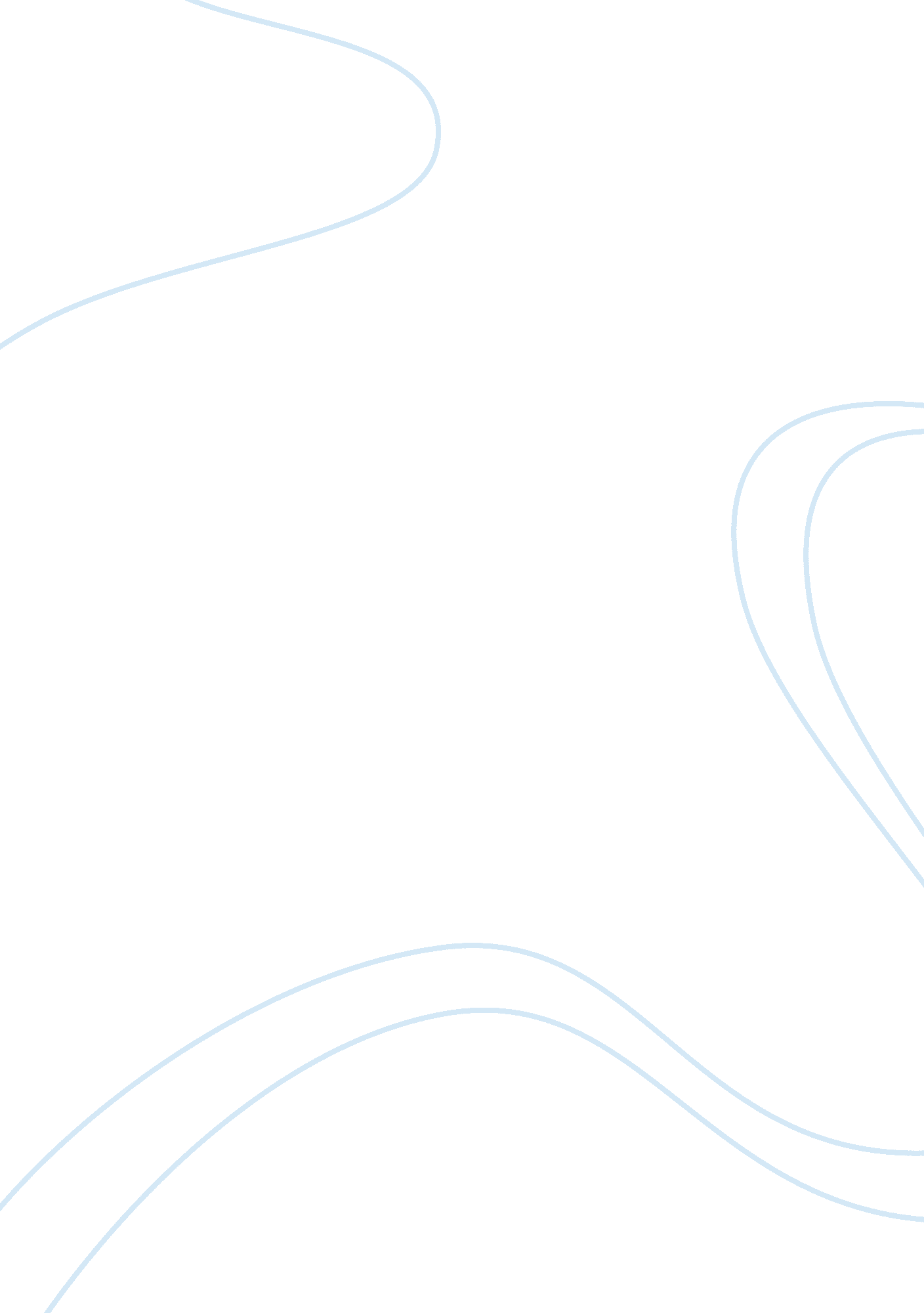 My critique of the movie "scent of a woman” essay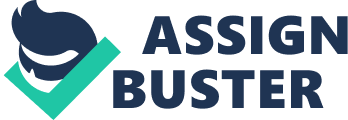 MY CRITIQUE OF THE MOVIE “ SCENT OF A WOMAN” Jeanie Morrison English 225 Introduction to film Alene Morrison May 30, 2011 MY CRITIQUE OF THE MOVIE “ SCENT OF A WOMAN” Even though some people may not care for the language used in this film, I believe the movie Scent of a Woman (1992) is an A+ drama story about two people Charlie Simms (Chris O’Donnell) and Lt. Colonel Frank Slade (Al Pacino) both of which are great actors and we all know(Al Pacino) as a movie star, this movie was put together and made well it is in chronological order with continuity editing and is in Dolby digital surround sound, it was made using spherical cinematography, high key lighting and featured close up scenes of both actors; the movie is based in New Hampshire and later the story has an unexpected visit to New York City. The movie “ Scent of a woman” is about a Boston prep school senior who decides to take a babysitting job on his Thanksgiving holiday in order to earn money to buy a ticket home to Oregon for his Christmas break he has no idea what he has taken on until he meets Lt. Colonel Frank Slade the person for whom he has to “ babysit”. Lt. Colonel Frank Slade is a bitter, lonely, blind veteran who is hard to get along with and has his own plans for the Thanksgiving holiday and takes his babysitter along for the ride. Scent of a woman” is an R rated movie (under 17 requires accompanying parent or guardian). It includes sexual references and adult language. This movie was directed and produced by Martin Brest; screenplay by Bo Goldman; the director of photography was Donald E. Thorin; it was edited by William Steinkamp, Michael Tronick and Harvey Rosenstock; music by Thomas Newman; production designer, Angelo Graham; and was released by Universal Pictures. The main actors in this film are (Al Pacino) as Lieut. Colonel Frank Slade and (Chris O’Donnell) as Charlie Simms (Maslin J. 1992). Scent of a woman was made in chronological order in which the beginning, middle and end of the story are all in order as to not confuse the audience. This movie was made with continuity editing with planning of shots so that cutting to different camera positions would not confuse the audience but let them believe that everything was happening in a continuous ime and space, it was also made using spherical cinematography a special lens used to cover the photographs along with high key lighting to make the actors stand out from a scene along with close up scenes in which the scene drew the audience into the film Goody Koontz B. & Jacob C. P. (2011). I believe the movie “ Scent of a Woman” is an A+ drama story about two people Charlie Simms (Chris O’Donnell) and Lt. Colonel Frank Slade (Al Pacino) the movie is based on the dialog mainly between the two characters, which takes place in New Hampshire and later the story has an unexpected visit to New York City. Throughout the whole movie we are pulled into the conversation between these two men. The story starts out in New Hampshire where Charlie meets Lt. Colonel Slade who takes control over his own Thanksgiving Holiday plans and brings Charlie along for the ride, with the two of them taking a trip to New York City and Charlie experiencing things he could never imagine. Indeed, while some people may not care for the language used in this film, I believe this movie is an A+ Drama story about two people Charlie Simms (Chris O’Donnell) and Lt. Colonel Frank Slade (Al Pacino). I really enjoyed this movie it had a truly believable story line that would leave the audience feeling that no matter how miserable, mean, or insane their love one may become with age there is always a way to turn them around, by letting them know they are needed and showing that you truly care. Reference Goody Koontz B. & Jacob C. P. (2011) Film from Watching to Seeing San Diego CA: Bridge Point ED. , Inc. Retrieved from http://content. ashford. edu Maslin J. (1992) Review/Film: Scent of a Woman; Al Pacino, Indulging A Lust For Life New York Times Review Retrieved from http://www. movies. nytimes. com/movie/review 